ART II SKETCHBOOK ASSIGNMENTS 2013-2014SB #1: Juxtaposition Drawing: Create a new object by combining 2 unrelated objects.   One needs to be from nature, the other needs to be mechanical.   Render with full shading.    Medium: colored pencilSB #2: Scissor Metamorphosis: Use a pair of scissors as a beginning point. Creatively transform the scissors into something else- a monster, a robot, a machine, a vehicle, an animal.    Change its scale & its purpose.   Render with full shading. Medium: colored pencilsSB #3: Student Choice: Choose your own subject and complete a drawing using skills & techniques learned in class. Medium: Your ChoiceSB #4: Preposterous Cross-links: Choose any 2 words below to combine together in one image:Turtle, Octopus, Snake, Bird, Bee, Rat, Fish, Pencil, Saw, Hammer, Pliers, Scissors, Tire, Clock Medium: colored pencilSB #5: EXEMPLAR #1: Using Exemplar # 1, create a KWL chart in your sketchbook.    In the first column, list what you already know about the artwork.   In the second column, list what you’d like to know.   Now do some research about the artwork.   Take notes in the last column by listing the things you discover.    SB #6: Sketch something inspired by Exemplar #1!   Medium: Your ChoiceSB #7: Futuristic Mutation: Take an everyday object and use your imagination to redesign it with a futuristic look. Medium: colored pencilsSB #8: Wheels: Draw something with wheels (Real or imaginary). Medium: your choiceSB #9: Non-objective: Create a non-objective drawing using lines, shapes (geometric) & color-use a color scheme! Medium: Markers or colored pencilsSB #10: EXEMPLAR #2: Using Exemplar #2, create a KWL chart in your sketchbook.    In the first column, list what you already know about the artwork.   In the second column, list what you’d like to know.   Now do some research about the artwork.   Take notes in the last column by listing the things you discover.    SB #11: Sketch something inspired by Exemplar #2!   Medium: Your Choice SB #12: Hand Value Study- Draw your hand in 2 different appropriate positions (both on the same page). Render with full shading. Medium: drawing pencilsSB #13: Pet Portrait: Draw a picture of your pet or the pet you would LOVE to have. Medium: Colored PencilsSB #14: Skateboard Deck Designs: create TWO designs for the bottom of a skateboard. You can use realistic, abstract or non-objective designs. Keep it CLEAN & appropriate. Medium: Sharpies & MarkersSB #15: EXEMPLAR #3: Using Exemplar #3, create a KWL chart in your sketchbook.    In the first column, list what you already know about the artwork.   In the second column, list what you’d like to know.   Now do some research about the artwork.   Take notes in the last column by listing the things you discover.    SB #16: Sketch something inspired by Exemplar #3!   Medium: Your ChoiceSB #17: Color Scheme: Choose your own subject, create an obvious focal point and complete the drawing by coloring it in a color scheme of your choice. Label what color scheme you used next to the title. Medium: Colored Pencils, Paint, or MarkersSB #18: Realistic VS Abstract: Choose one object to draw (an interesting one! NOT simple!) Divide you sketchbook page in half with a pencil line. Label at the top of one side “Realistic” & on the other side label “Abstract.” Under the Realistic side, use a pencil to draw the object as realistically as you possibly can. On the Abstract side, distort your object so that it is still somewhat recognizable-use abstracted colors to color it. Medium: Colored PencilsSB #19: Eye Study- Find 4 different eyes in magazines. Cut them out & glue them to your sketchbook page. Draw the eyes underneath the picture & render with a FULL range of shading. Medium: pencils or colored pencilsSB #20: EXEMPLAR #4: Using Exemplar #4, create a KWL chart in your sketchbook.    In the first column, list what you already know about the artwork.   In the second column, list what you’d like to know.   Now do some research about the artwork.   Take notes in the last column by listing the things you discover.    SB #21: Sketch something inspired by Exemplar #4!   Medium: Your ChoiceEXEMPLAR #1: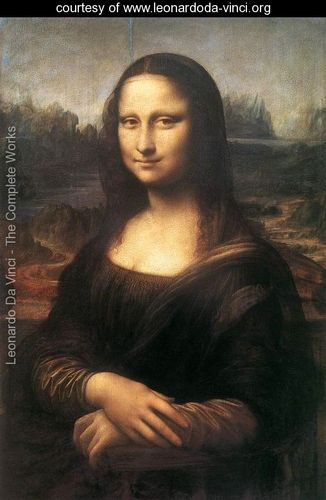 Title: “Mona Lisa”Artist: LeonardoDate: 1505EXEMPLAR #2: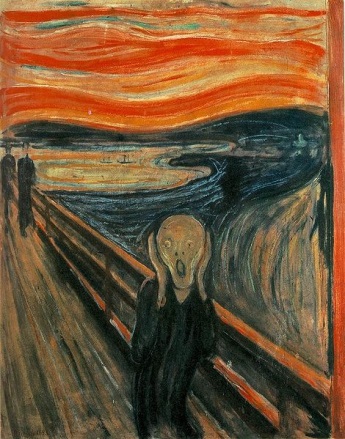 Title: “The Scream”Artist: Edvard MunchDate: 1893EXEMPLAR #3: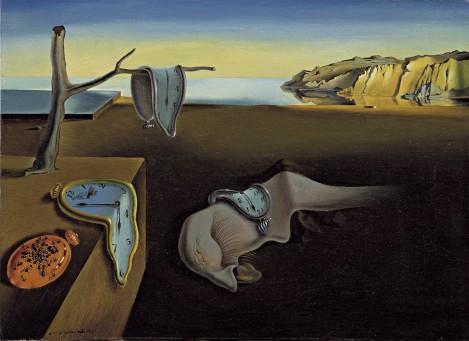 Title: “The Persistence of Memory”Artist: Salvador DaliDate: 1931EXEMPLAR #4: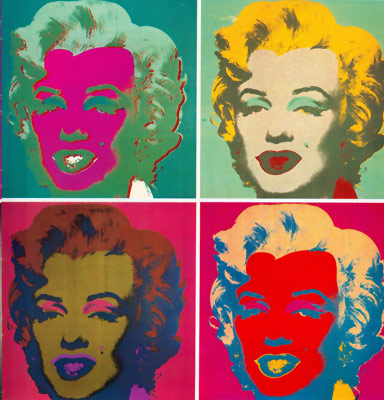 Title: “Marilyn”Artist: Andy WarholDate: 1962